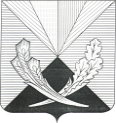 Контрольно-счетная палата муниципального района Челно-Вершинский446840, Самарская область, Челно-Вершинскийрайон,с. Челно-Вершины, ул.Почтовая ,3,тел. 2-12-53,  e-mail: kontrol.ver@mail.ruЗаключениеконтрольно-счетной палаты  муниципального района Челно-Вершинский по результатам экспертизы  проекта  решения «О бюджете сельского поселения Челно-Вершины муниципального района Челно-Вершинский Самарской области  на 2018 год и плановый период 2019 и 2020 годов»с. Челно-Вершины                                                                                           08.12.2017 годаВ соответствии с требованиями статьи 157 Бюджетного кодекса Российской Федерации,  п.1.2 Соглашения «О передаче полномочий по осуществлению внешнего муниципального финансового контроля», утвержденного решением Собрания представителей сельского поселения от 03.03.2015 г № 158, статьи 8 Положения о контрольно-счетной палате муниципального района Челно-Вершинский, утвержденного решением Собрания представителей муниципального района Челно-Вершинский от 20.03.2012г. № 106,  на основании   Плана работы контрольно- счетной палаты на 2016 год, утвержденного приказом  № 1 от 20.12.2016 г., проведена экспертиза проекта решения Собрания представителей сельского поселения Челно-Вершины «О бюджете сельского поселения Челно-Вершины муниципального района Челно-Вершинский»  на 2018 год и на плановый период 2019 и 2020 годов» (далее также – проект решения о бюджете, проект бюджета).Проект бюджета внесен Администрацией сельского поселения   на рассмотрение в Собрание представителей сельского поселения Челно-Вершины 14.11.2017 года, для подготовки заключения  с соблюдением сроков,  установленных статьей 185 Бюджетного кодекса РФ и статьей 6 Положения о бюджетном устройстве и бюджетном процессе в сельском поселении  Челно-Вершины(далее – Положение о бюджетном процессе).Документы и материалы, представляемые одновременно с проектом бюджета, соответствуют  ст.184.2 БК РФ. Цель экспертизы:Представить в Собрание представителей сельского поселения  заключение о возможности (невозможности) принятия внесенного проекта решения о бюджете; выявить недостатки внесенного проекта решения о бюджете и предложить варианты их устранения.Задачи экспертизы:1.Оценка соответствия структуры проекта решения о бюджете требованиям бюджетного законодательства Российской Федерации;2.Оценка достоверности, законности и полноты отражения доходов в доходной части бюджета. 3.Сравнительный анализ  плановых показателей доходов бюджета сельского поселения в проекте на 2018 год в сравнении с  ожидаемыми показателями за 2017 год;4.Оценка достоверности и  законности формирования расходов    в расходной части бюджета;5. Экспертиза текстовой части проекта решения о бюджете на соответствие нормам бюджетного законодательства РФ.6.Анализ правильности заполнения выписки из реестра расходных обязательств сельского поселения.7.Оценка правильности применения бюджетной классификации РФ при составлении проекта решения о бюджете.8.Оценка непротиворечивости содержания отдельных фрагментов текста проекта решения о бюджете а также приложений к нему,  табличной  части проекта решения о бюджете.9.Оценка сбалансированности бюджета, анализ источников финансирования дефицита бюджета.При подготовке заключения контрольно- счетной палатой проанализированы законодательные и нормативные акты, методические материалы, документы и сведения, представленные к проекту решения о бюджете и документы составляющие основу формирования местного бюджета.Оценка соответствия структуры проекта решения о бюджететребованиям бюджетного законодательства Российской Федерации.  В соответствии со статьей 169 (п.2., ч.4) Бюджетного Кодекса Российской Федерации, проект  бюджета сельского поселения составлен на очередной  2018 год финансовый год и плановый период 2019 и 2020 годов. В соответствии с требованиями статьи 184.1 Бюджетного кодекса РФ в проекте решения «О бюджете сельского поселения Челно-Вершины   на 2018 год и на плановый период 2019 и 2020 годов», содержатся основные характеристики бюджета: 	- общий объем доходов бюджета  на 2018 год определен   в сумме  18 544.9 тыс.руб.,  на 2019 год – 17 164.1 тыс.руб., на 2020 год – 17 915.9 тыс.руб. (ст.1 текстовой части проекта бюджета);	- общий объем расходов бюджета  на 2018 год определен   в сумме  18 544.9 тыс.руб.,  на 2019 год – 17 164.1 тыс.руб., на 2020 год – 17 915.9 тыс.руб. (ст.1 текстовой части проекта бюджета);	 - дефицит бюджета-   бюджет сельского поселения на очередной финансовый 2018 год и плановый период 2019 и 2020 годы составлен бездефицитным. (ст.1 текстовой части проекта бюджета);            - общий объем условно утверждаемых   расходов на 2019 г. – 430.0 тыс. руб., на 2020 г. – 896.0 тыс. руб. (ст.2 текстовой части проекта бюджета); - объем бюджетных ассигнований, направляемые на исполнение публичных нормативных обязательств в 2017 году утверждены  в размере   0 тыс. руб. (ст.3 текстовой части проекта бюджета);           - объем межбюджетных трансфертов, получаемых из областного  бюджета, утвержден на 2018 год  в сумме  1 875.0 тыс. руб., на 2019 и 2020 годы- по 0.0 тыс. руб. на каждый планируемый год  (п.1ст.4 текстовой части проекта бюджета);-  объем безвозмездных поступлений в доход бюджета сельского поселения Челно-Вершины муниципального района  Челно-Вершинский утвержден  на 2018 год в сумме 5 314.9 тыс. руб., на  2019 год в сумме 2961.1 тыс. руб. и на 2020 год в сумме 3 339.9   тыс. руб. ( п.2 ст.4 текстовой части проекта бюджета);           - объем межбюджетных трансфертов из местного бюджета на выполнение переданных полномочий утвержден на 2018 год в сумме  3 339.9 тыс. руб. на  2019 в сумме 3 093.4 тыс. руб. и на 2020 год в сумме 3 289.4  тыс. руб.(ст.5 текстовой части проекта	- перечень главных администраторов доходов бюджета (п.1 ст. 6 текстовой части проекта бюджета и приложение № 1 к проекту  решения);   	- перечень главных администраторов источников финансирования дефицита бюджета (п.2 ст. 6 текстовой части проекта бюджета и  приложение № 2 к проекту решения.);             - нормативы распределения поступлений местных налогов и сборов на 2018 год и плановый 2019 и 2020 годы:Невыясненные поступления, зачисляемые в бюджеты поселений – 100%;Прочие неналоговые доходы бюджетов поселений- 100% (п. 3 ст.6 текстовой части проекта бюджета);           - ведомственная структура расходов бюджета сельского поселения  на2018 г и 2019-2020 г.г. (ст.7 текстовой части проекта бюджета и  приложение 3 к проекту  решения);           - образование в расходной части местного бюджета резервный фонд бюджета поселения на 2018 год в сумме- 30.0 тыс. руб., на 2019- 2020г.г. 10.0 тыс. руб. ежегодно (ст.6 текстовой части проекта бюджета);- общий объем бюджетных ассигнований дорожного фонда бюджета поселения утвержден на 2018 год в сумме- 651.0 тыс. руб., на 2019- 2020годы по 733.0 тыс. руб. ежегодно (ст.7 текстовой части проекта бюджета);            - источники   внутреннего финансирования   дефицита   бюджета на 2018 год и источники   внутреннего финансирования   дефицита   бюджета на плановый период 2019 и 2020 годов сельского поселения Челно-Вершины муниципального района Челно-Вершинский учтены в общей сумме  0 тыс. руб. и распределены по видам источников в приложении № 4 и 5 к проекту решения (ст. 8 текстовой части проекта бюджета);           -образование в расходной части местного бюджета резервный фонд бюджета поселения на 2018 год в сумме- 100.0 тыс. руб.; на 2019 в сумме 110.0 тыс.руб., на 2020 год 120.0 тыс. руб. ежегодно (ст.9 текстовой части проекта бюджета);            - верхний предел муниципального  долга установлен в сумме 0 тыс. руб. по всем годам. (п.1 статьи 10 текстовой части проекта бюджета). - предельный объем муниципального  долга сельского поселения утверждены  в сумме 0 тыс. руб. на каждый год планируемого периода (п.2 ст.10 текстовой части проекта бюджета);- предельный объем расходов на обслуживание муниципального долга сельского поселения утверждены  в сумме 0 тыс. руб. на каждый год планируемого периода (ст.11 текстовой части проекта бюджета); - общий объем бюджетных ассигнований дорожного фона бюджета поселения утвержден на 2018 год в сумме- 2 713.0 тыс. руб.; на 2019- 2020 годы по 3 054.0 тыс. руб. ежегодно (ст.12 текстовой части проекта бюджета); -распределение бюджетных ассигнований по разделам, подразделам, целевым статьям (муниципальным программам и непрограмным направлениям деятельности)группам ( группам и подгруппам) видов расходов бюджета на 2018 г и  2019-2020 г.г  ( ст.13 текстовой части проекта бюджета и  приложение 6 к проекту  решения);	Кроме вышеперечисленных показателей, предусмотренных Бюджетным кодексом РФ в текстовой части проекта решения о бюджете сельского поселения  предусмотрено следующее:-показатели поступления доходов в бюджет сельского поселения на 2018 год и плановый период 2019 и 2020 годы (приложение № 1 к пояснительной записке).2. Оценка достоверности, законности и полноты отражения доходов в доходной части бюджета.В соответствии с принципом достоверности бюджета, установленным статьей 37 Бюджетного кодекса РФ расчет доходов бюджета должен быть реалистичным. Реалистичность доходов бюджета означает, что при составлении и утверждении проекта бюджета доходы бюджета не должны быть ни занижены, ни завышены.Прогноз доходов бюджета сельского поселения рассчитан  исходя из ожидаемых поступлений доходов в 2018 году.Структура доходной части  бюджета сельского поселения Челно-Вершины в 2018 году и плановом периоде 2019 и 2020 годов приведена в таблице.          Общий объем собственных доходов в бюджете сельского поселения  прогнозируется с темпами снижения с  планируемым годом: к доходам 2018 года в 2019  и 2020 годах.                      Из данных таблицы видно, что основными доходными  источниками, собственных доходов  в   бюджете поселения на 2018 год , определены:          - Налоговые доходы -95.48 %, в том числе :а) налог на доходы   с физических лиц – 49.09 % ;б)  налоги на совокупный доход- 0.57 %;в) акцизы по подакцизным товарам (продукции) производимым на территории РФ -20.51 %; г) налог на имущество физических лиц – 4. 75 %;  д) земельный налог- 20.56 %.               - Неналоговые доходы 4.52 % бюджета   сформированы за счет поступлений от:а) доходы от продажи материальных запасов – 1.32 %;б)доходы от использования имущества, находящихся в муниципальной собственности -3.20 %; - Общий объем безвозмездных поступлений на 2018 год  запланирован в сумме 5 314.9 тыс.рублей, на 2019 год запланирован в сумме 2 961.1 тыс. руб. и на 2020 год в сумме 3 040.9 тыс. руб., из них:объем дотаций бюджетам субъектов РФ и муниципальных образований запланирован  на  2018 год – 3 439.9 тыс. руб.,  на 2019 год -2 961.1 тыс. руб. и на 2020 год – 3 040.9 тыс. руб.; объем субсидий запланирован на 2018 год -1 875.0 тыс. руб.,  на 2017г.-2018 годы -  по 0.0 тыс. руб. ежегодно;объем субвенций  по 0.0тыс. руб.,  ежегодно.3.Сравнительный анализ  плановых показателей доходов бюджета сельского поселения  в проекте на 2018 год в сравнении с  ожидаемыми показателями за 2017 год .В соответствии с представленной оценкой ожидаемого исполнения доходов бюджета сельского поселения за 2017 год поступление собственных доходов ожидается в сумме  14 104.1 тыс. руб.  В проекте на 2018 год   собственные доходы   запланированы в сумме 13 230.0 тыс. руб. Уменьшение   собственных доходов по сравнению с ожидаемыми составляет 874.1 тыс. руб.(приложение 1).Отклонение  плановых показателей по сравнению с ожидаемыми наблюдается  по  налоговым доходам. Увеличение  налоговых доходов с ожидаемыми показателями составляет  216.0 тыс. руб. или на  1.74 %.На 2018 год в сравнении с ожидаемым исполнением небольшое увеличение запланировано по НДФЛ на 211.0 тыс. руб. или 3.36 %, по единому сельскохозяйственному налогу на 4.0 или 5.55 % , по налогу на имущество физических лиц на 49.0 тыс. руб. или на 8.91 %, по налогу на землю  на 395.0 тыс. руб. или 16.99 % , уменьшение по акцизам по подакцизным товарам (продукции) производимым на территории  РФ на 394.0 тыс. руб. или на 14.52 %,Для расчета прогнозируемых налоговых доходов в проекте бюджета на 2018 год использованы следующие показатели:- поступление налога на доходы физических лиц  на 2018  год определено исходя из прогнозируемого фонда оплаты труда на планируемый год согласно прогноза социально-экономического развития поселения, темпов  роста фонда оплаты труда, сумм задолженности по налогу и пеням, реальных к взысканию, а так же коэффициента собираемости налога; -доход от уплаты акцизов на нефтепродукты  зачисляется в бюджеты муниципальных образований для формирования муниципальных дорожных фондов. Норматив отчислений в  бюджет поселения установлен проектом закона Самарской области «Об областном бюджете на 2016 год и плановый период  2017 и 2018 годов».    По  сельскому поселению Челно-Вершины он составляет 0.039686 % от доходов бюджета Российской Федерации от данного налога;-при расчёте единого сельскохозяйственного налога исходными данными явилась форма отчётности 5-ЕСХН «Отчёт о налоговой базе и структуре начислений по единому сельскохозяйственному налогу», норматив отчислений данного налога в бюджет поселения- 50%.;- прогноз поступлений по налогу на имущество физических лиц рассчитан исходя из суммы ожидаемых поступлений в бюджет сельского поселения Челно-Вершины в 2017 году, общей инвентаризационной стоимости строений, помещений и сооружений, находящихся в собственности физических лиц.;- прогноз поступления земельного налога рассчитан исходя  из  кадастровой стоимости земли   и  ставки налога и за счет вовлечения в налогооблагаемый оборот незарегистрированных участков, погашения задолженности по налогу, пени и штрафам, зачисляется в бюджет поселения по нормативу 100%. 4. Оценка достоверности и  законности формирования расходов    в расходной части бюджета.           Формирование расходов бюджета сельского поселения Челно-Вершины  на 2018 год  и на  плановый период 2019 и 2020 годов осуществлялось на основании реестра  расходных обязательств (согласно  ст. 86 и 87 БК РФ).	В представленной пояснительной записке, не отражены причины увеличения или уменьшения расходов по сравнению с ожидаемыми и плановыми расходами 2017 года. В целом расходы бюджета сельского поселения на 2018 год с учетом прогнозируемых безвозмездных поступлений,  предусмотрены в сумме 18 544.9 тыс. руб., на 2019 год в сумме – 17 164.1 тыс. руб.  и  2020 год   в сумме- 17 915.9 тыс. руб.,  ежегодно.	Структура расходов бюджета сельского поселения (без учета безвозмездных поступлений целевого назначения)  в разрезе разделов классификации расходов  на 2017 – 2018 годы приведена в (приложении № 2).	Рассматривая структуру расходов бюджета,  мы видим, что плановые показатели по 4 из 8 разделов  классификации расходов бюджета  на 2018 год, значительно ниже  ожидаемых показателей за 2017 год. Ожидаемые расходы за 2017 год,   составят в сумме 43 189.0 тыс. руб., в проекте бюджета на 2018 – 2020 г.г. расходы на 2018 год запланированы в сумме 18 544.0 тыс. руб.   уменьшение расходов в сравнении с  ожидаемыми расходами 2016 года  составит –(-) 24 644.1 тыс. руб. Уменьшение  расходов в проекте  бюджета на 2018 год с ожидаемыми расходами  за 2017 года запланировано по разделам:- «Общегосударственные вопросы» на – 312.8 тыс. руб.;- «Национальная экономика» на 23 456.0 тыс.руб.;- «Жилищно-коммунальное хозяйство» на – 1 156.6 тыс. руб.Незначительное увеличение  расходов запланировано- по  разделам:-«Национальная безопасность и правоохранительная деятельность» на-91.0 тыс. руб.;- «Культура, кинематография » на -190.3 тыс. руб.;По разделу «Образование», «Охрана окружающей среды» и «Физическая культура и спорт»  расходы запланированы на уровне ожидаемых.В 2018 году на решение вопросов в области социальной сферы будет направлено -  3 201.3 тыс. руб. или  17.27 % всех расходов Удельный вес в общей сумме расходов по разделу  ,  «Образование» составляет -0.03%, Культура, кинематография » составляет 17.02 %,  «Физическая культура и спорт» составляет -0.22%.В проекте бюджета сельского поселения на 2018 год предусмотрено финансирование 6  программ   в объеме 18 034.9 тыс. руб.; на период 2019 год предусмотрено финансирование 6  программ   в объеме 16 744.1 тыс. руб., в 2020 год . предусмотрено финансирование 3  программ   в объеме 17 485.9 тыс. руб. (приложение № 6 к проекту решения).Согласно ст. 81 Бюджетного кодекса РФ, статьёй 5 текстовой части проекта бюджета на 2018-2020 г.г для финансирования непредвиденных расходов,  предусмотрен резервный фонд администрации сельского поселения на 2018 год – 100.0 тыс. руб., на 2019 год - 110 тыс.руб. и на 2020год  предусмотрено -120.0 тыс. руб.	Размер резервного фонда на очередной финансовый год   составляет   0,5 % от общего объема расходов бюджета сельского поселения, что не превышает установленный пунктом 3 статьи 81  Бюджетного кодекса РФ предельный уровень (не более 3% от общего объема расходов бюджета).В соответствии со статьей 184.1. Бюджетного кодекса РФ в расходной части бюджета сельского поселения предусмотрены условно утверждаемые расходы - не распределенные в плановом периоде 2019 и 2020 годов бюджетные ассигнования по разделам, подразделам, целевым статьям (муниципальным программам и непрограмным  направлениям деятельности), группам ( группам и подгруппам)  видов расходов бюджета.Объемы условно утверждаемых расходов бюджета сельского поселения на плановый период 2019 и 2020 годов   соответствуют установленному уровню в данной статье. Общий объем условно утверждаемых расходов бюджета сельского поселения на 2018 год и плановый период 2019 и 2020 годов на первый год планового периода должен составлять не менее 2,5 % общего объема расходов бюджета (без учета расходов бюджета, предусмотренных за счет межбюджетных трансфертов из других бюджетов бюджетной системы Российской Федерации, имеющих целевое назначение); на второй год планового периода – не менее 5 %. В проекте бюджета запланировано на 2019 год-  3.0 % (430.0:( 17164.1-2961.10-0=14203.0) на 2020 год – 6.0% (896.0:(17915.9-3040.9-0= 14875.0)).        5. Экспертиза текстовой части проекта решения о бюджетена соответствие нормам бюджетного законодательства РФАнализ соответствия текстовой части проекта решения о бюджете нормам бюджетного законодательства Российской Федерации показал, что проект решения о бюджете  не противоречит  бюджетному законодательству Российской Федерации.6. Анализ правильности заполнения выписки из реестра расходных обязательств сельского поселения.Формирование проекта решения о бюджете на 2018 год  и плановый период 2019-2020 годов осуществлялось в условиях  сформированной нормативной правовой базы, в соответствии с положениям статьи 65 и пункта 2 статьи 174.2 Бюджетного кодекса РФ. В соответствии с бюджетным законодательством все расходы бюджета должны иметь правовую основу в виде нормативного правового акта, устанавливающего расходное обязательство. Согласно «Рекомендациям по заполнению реестров  расходных обязательств  субъектов РФ, сводов реестров расходных обязательств муниципальных образований, входящих в состав субъекта РФ», разработанных в соответствии с «Порядком представления реестров расходных обязательств субъектов  РФ, сводов реестров расходных обязательств муниципальных образований, входящих в состав субъекта РФ», утвержденному приказом Министерства финансов РФ от 31.05.2017 № 82-н:- в реестре муниципального образования по каждому расходному обязательству муниципального образования последовательно отражается информация об актах федерального, регионального законодательства нормативно правового акта муниципального образования, являющихся основанием возникновения расходного обязательства муниципального образования и (или) определяющих порядок исполнения и финансового обеспечения расходного обязательства муниципального образования;В соответствующих графах реестра последовательно указываются:- вид акта федерального, регионального  законодательства, нормативно правового акта муниципального образования (далее  НПА М.О.) (например, федеральный закон, указ Президента Российской Федерации, постановление Правительства Российской Федерации и так далее),  дата принятия акта (в формате дд.мм.гггг), официальное название акта (графы 6,9,12);-абзац, подпункт, пункт, часть, статья акта федерального, регионального  законодательства и НПА М.О., в которых содержатся нормы, являющиеся основанием возникновения соответствующего расходного обязательства муниципального образования и (или) определяющие порядок исполнения и финансового обеспечения расходного обязательства муниципального образования.  Если основанием возникновения расходного обязательства муниципального образования является акт федерального, регионального законодательств и НПА М.О. в целом и (или) указать абзац, подпункт, пункт, часть, статью акта не представляется возможным, то в графах 7, 10,13  реестра муниципального образования по данному акту указывается - "в целом". Наличие незаполненных ячеек, а также ячеек без указания реквизитов акта федерального, регионального  законодательства и НПА М.О,  не допускается;-дата вступления в силу акта федерального, регионального законодательств и НПА М.О,  срок действия акта. Если акт не имеет срока действия, в графе после сведений о дате вступления акта в силу приводится формулировка "не установлена",(графы 8,11,15).При составлении реестра расходных обязательств сельским поселением  нарушены требования вышеназванных Рекомендаций, а именно: 	В расходном обязательстве под № 5.5.2.1.1. по графе раздел, подраздел классификации расходов 0106, в графе 6 не верно отражена наименование нормативно правого акта, являющиеся основанием возникновения данных расходных обязательств ( следует указать Федеральный закон от 07.02.2011 N 6-ФЗ
"Об общих принципах организации и деятельности контрольно-счетных органов субъектов Российской Федерации и муниципальных образований" и в графе 7 следует указать «пункт 11  статьи 3.В связи с этим полагаю необходимым привести сведения в реестре расходных обязательств в соответствие с требованиями бюджетного законодательства РФ.    7.Оценка правильности применения бюджетной классификации РФ  при  составлении проекта решения о бюджете.     В соответствии со статьей 18 Бюджетного кодекса РФ. бюджетная классификация Российской Федерации является группировкой доходов. расходов и источников финансирования дефицитов бюджетов бюджетной системы Российской Федерации. используемой для составления и исполнения бюджетов. составления бюджетной отчетности. обеспечивающей сопоставимость показателей бюджетов бюджетной системы Российской Федерации.Проект бюджета на 2018 год и плановый период 2019-2020 годов сформирован в  соответствии с правилами применения  бюджетной классификации. установленными приказом Минфина России от 01.07.2013 N 65н "Об утверждении Указаний о порядке применения бюджетной классификации Российской Федерации.                8. Оценка непротиворечивости содержания отдельных фрагментов текста проекта решения о бюджете а также приложений к нему,  табличной части проекта решения о бюджете.При проверке соответствия текста проекта решения о местном бюджете на  2018 год и плановый период 2019-2020 годов его табличной части расхождений не установлено.Расходы, планируемые за счет целевых средств из бюджета вышестоящего уровня отражены в местном бюджете в том же объеме, в каком отражены поступления на указанные цели. Значения основных характеристик бюджета, указанные в текстовой части проекта решения о местном бюджете, соответствуют значениям этих показателей в табличной части проекта.                      9.Оценка сбалансированности бюджета, анализ источников        финансирования дефицита бюджета. Проектом решения о бюджете на 2017 год и плановый период 2018-2019 годов бюджет сельского поселения запланирован бездефицитным на каждый год.Общий объем доходов бюджета сельского поселения на 2018 год планируется утвердить в сумме 18 544.9 тыс. руб. (п. п. 1 пункта 1 статьи 1 проекта решения о бюджете), общий объем расходов - в сумме 18 544.9 тыс. руб. (п. п. 1 пункт 1 статьи 1 проекта решения о бюджете).  Превышение расходов бюджета над его доходами составляет 0 тыс. рублей, что соответствует положению  п.п.3 пункта 1 статьи 1 проекта решения о бюджете.Объем предусмотренных расходов 18 544.9 тыс. руб.) соответствует суммарному объему доходов (18 544.9 тыс. руб.) и поступлений источников финансирования дефицита бюджета (0 тыс. руб.), что соответствует принципу сбалансированности бюджета.Выводы: 	Проект бюджета внесен Администрацией сельского поселения   Челно-Вершины на рассмотрение в Собрание представителей  и в контрольно-счетную палату муниципального района  для подготовки заключения по нему, в установленные сроки.           Состав документов, представленных к проекту решения Собрания представителей сельского поселения «О бюджете сельского поселения на 2018 год и на плановый период 2019 и 2020 годов», соответствует требованиям Бюджетного кодекса РФ и Положения о бюджетном устройстве и бюджетном процессе.Экспертиза проекта решения «О бюджете сельского поселения Челно-Вершины на 2018 год и на плановый период 2019 и 2020 годов», показала:1.При формировании  бюджета  на 2018 год и плановый период 2019 и 2020 годов  соблюдался  принцип  достоверности отражения доходов, установленный статьей  37 Бюджетного кодекса Российской Федерации;	2.В представленной пояснительной записке,  не отражены причины увеличения или уменьшения расходов по сравнению с ожидаемыми и плановыми расходами 2017 года;3. Анализ правильности заполнения выписки из реестра расходных обязательств сельского поселения  показал, что:	В расходном обязательстве под № 5.5.2.1.1. по графе раздел, подраздел классификации расходов 0106, в графе 6 не верно отражена наименование нормативно правого акта, являющиеся основанием возникновения данных расходных обязательств ( следует указать Федеральный закон от 07.02.2011 N 6-ФЗ
"Об общих принципах организации и деятельности контрольно-счетных органов субъектов Российской Федерации и муниципальных образований" и в графе 7 следует указать «пункт 11  статьи 3.             4. Проектом бюджета на 2018 год предусмотрен бездефицитным,  сбалансирован по доходам, расходам и источникам финансирования дефицита бюджета, соответствует бюджетному законодательству в части соблюдения ограничений по отдельным параметрам бюджета.Предложения:	1.В пояснительной записке, отразить причины увеличения или уменьшения расходов по сравнению с ожидаемыми и плановыми расходами 2018 года;             2. Необходимым привести сведения в реестре расходных обязательств в соответствие с требованиями бюджетного законодательства РФ;             3.Внести изменения в приложение № 1 «Перечень главных администраторов доходов бюджета сельского поселения Челно-Вершины».Заключение 	На основе проведенной экспертизы проекта решения Собрания представителей сельского поселения  «О бюджете сельского поселения Челно-Вершины  на 2018 год и на плановый период 2019 и 2020 годов», контрольно- счетная палата рекомендует депутатам Собрания представителей принять бюджет сельского поселения Челно-Вершины, с учетом внесенных предложений.Председатель контрольно-счетной палаты  муниципального района Челно-Вершинский                                                      Е.Г.СарейкинаНаименование дохода2018год2018год2019год2019год2020год распределение бюджетных ассигнований по разделам, подразделам, целевым статьям (муниципальным программам и непрограмным направлениям деятельности)группам ( группам и подгруппам) видов расходов бюджета на 2017 г и  2018-2019 г.г  ( ст.13 текстовой части проекта бюджета и  приложение 4 к проекту  решения);2020год распределение бюджетных ассигнований по разделам, подразделам, целевым статьям (муниципальным программам и непрограмным направлениям деятельности)группам ( группам и подгруппам) видов расходов бюджета на 2017 г и  2018-2019 г.г  ( ст.13 текстовой части проекта бюджета и  приложение 4 к проекту  решения);сумма, тыс. руб.Уд.вес,%сумма, тыс. руб.Уд.вес,%сумма, тыс. руб.Уд.вес,%Доходы - всего, в том числе:18544.9100.0017164.1100.0017915.9100.00Собственные доходы- всегов т.ч.1323071.341420382.751487583.03Налоговые доходы, из них:1263295.481356795.521419795.44НДФЛ649449.09691748.70736649.52Акцизы по подакцизным товарам (продукции) производимым на территории РФ271320.51305421.50305420.53Специальный налоговый режим 760.57800.56850.57Налог на имущество физических лиц6294.756604.656934.66Земельный налог272020.56285620.11299920.16Неналоговые доходы , из них5984.526364.486784.56Доходы от продажи материальных активов1751.321861.311981.33Доходы от использования имущества, находящегося в государственной и муниципальной собственности 4233.204503.174803.23Безвозмездные поступленияв том числе5314.928.662961.117.253040.916.97Дотации бюджетам субъектов РФ и муниципальных образований3439.918.552961.117.253040.916.97Субсидии бюджетам бюджетной системы РФ (межбюджетные субсидии)187510.1100.0000.00Субвенции бюджетам субъектов РФ и муниципальных образований00.0000.0000.00